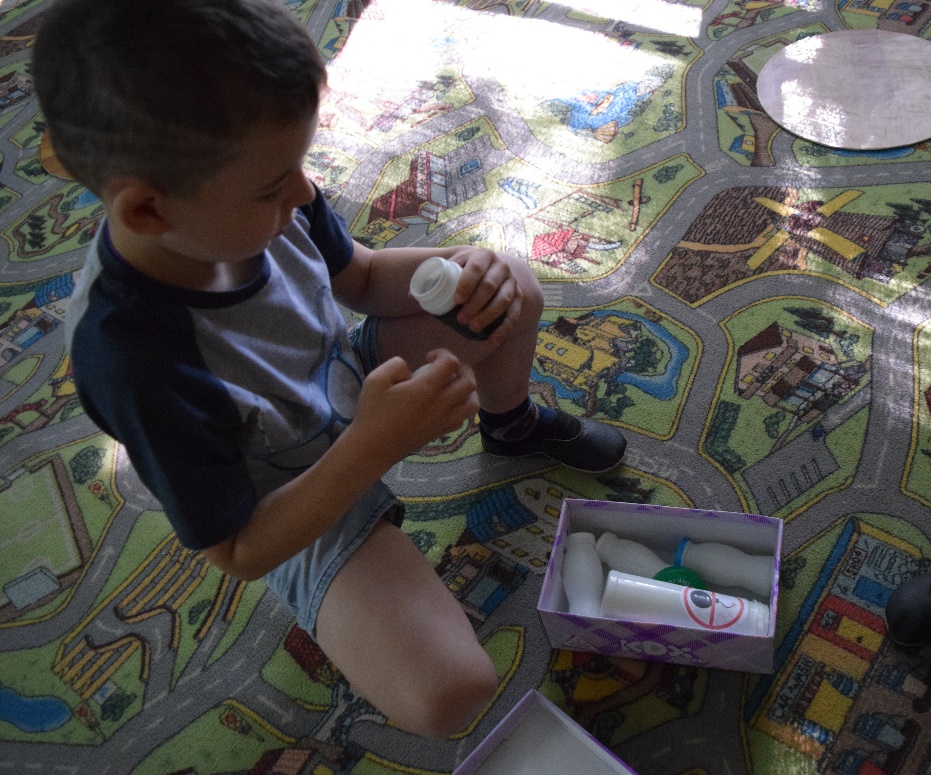 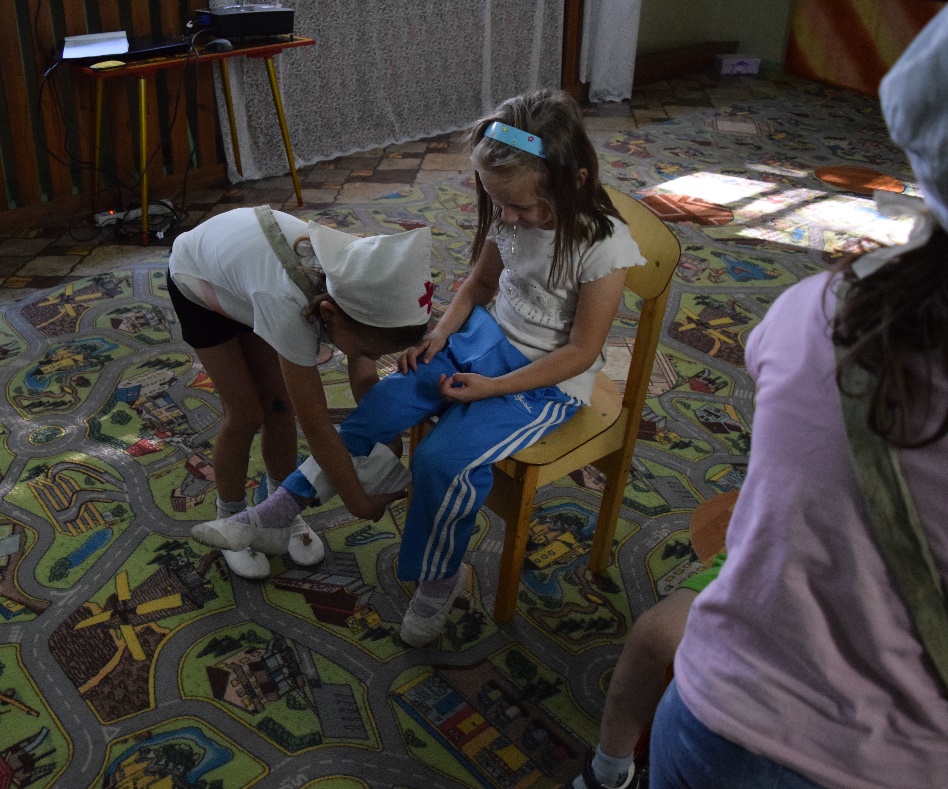 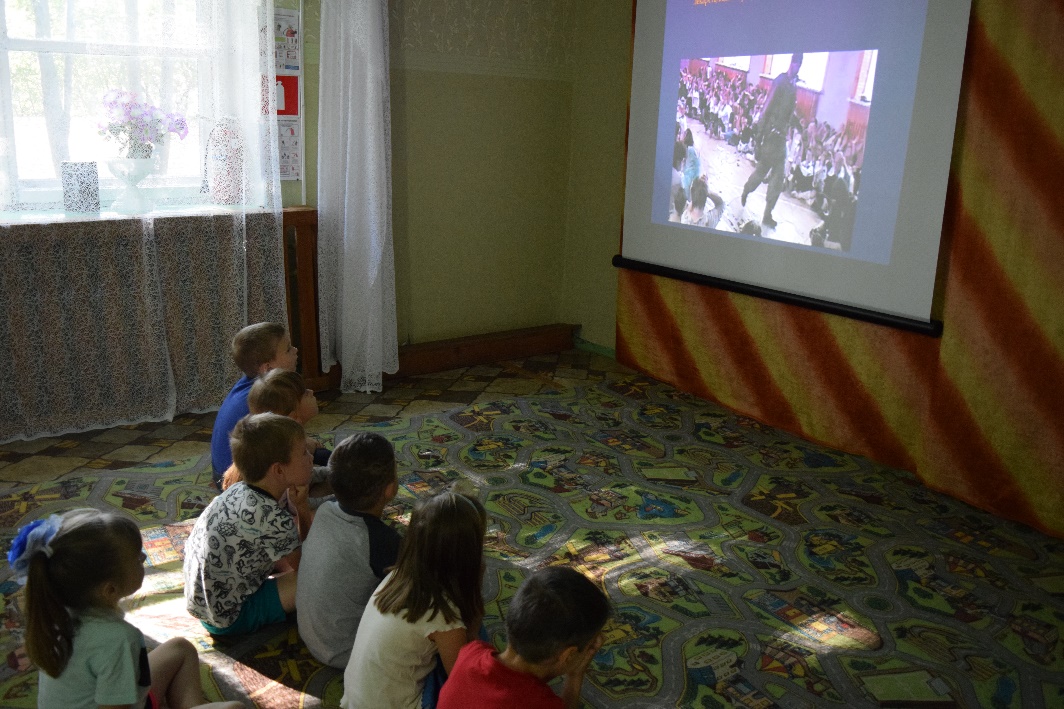 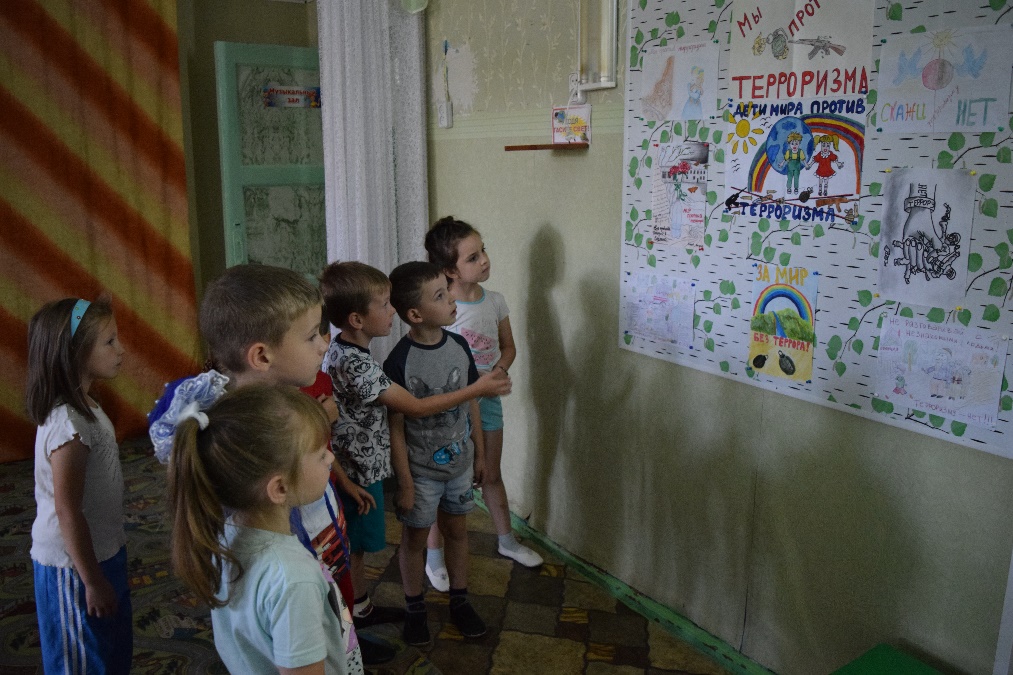 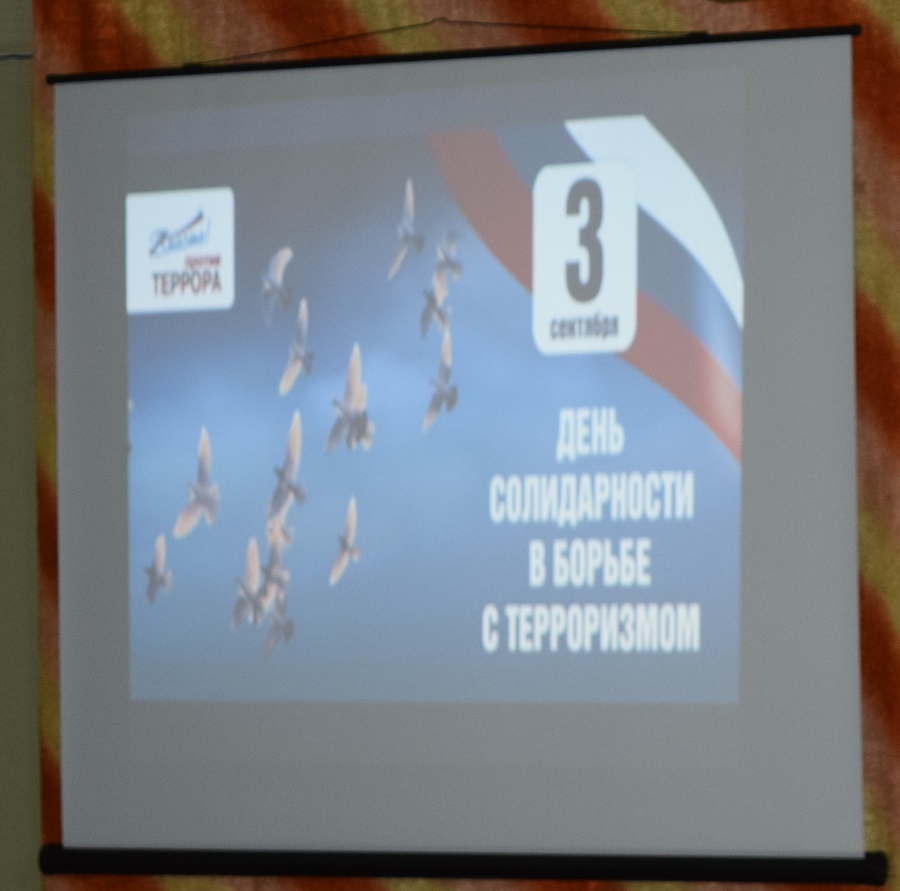 							Оказание первой медицинской								помощи   							Обезвреживание бомбы сапером